КАРАР                                                                   РЕШЕНИЕ              31 май 2016 й.                            №  88                        31 мая 2016 г.Об утверждении Порядка размещения сведений о доходах, об имуществе и обязательствах имущественного характера депутатов Совета муниципального района Белебеевский район Республики Башкортостан и членов их семей на официальном сайте муниципального района Белебеевский район Республики Башкортостан и предоставления этих сведений федеральным и республиканским средствам массовой информации для опубликованияВ соответствии с пунктом 6  статьи 8 Федерального закона от 25 декабря 2008 года № 273-ФЗ «О противодействии коррупции» Совет сельского поселения  Максим-Горьковский сельсовет муниципального  района Белебеевский район Республики БашкортостанРЕШИЛ: Утвердить прилагаемый Порядок размещения сведений о доходах, об имуществе и обязательствах имущественного характера депутатов Совета сельского поселения  Максим - Горьковский сельсовет муниципального района Белебеевский район Республики Башкортостан сведений о доходах, расходах, об имуществе и обязательствах имущественного характера и членов их семей на официальном сайте муниципального района Белебеевский район Республики Башкортостан и предоставления этих сведений федеральным и республиканским средствам массовой информации для опубликования.Председатель Совета                                                  Н.К.КрасильниковаПорядокразмещения сведений о доходах, об имуществе и обязательствах имущественного характера депутатов Совета сельского поселения  Максим-Горьковский сельсовет муниципального района Белебеевский район Республики Башкортостан сведений о доходах, расходах, об имуществе и обязательствах имущественного характера и членов их семей на официальном сайте муниципального района Белебеевский район Республики Башкортостан и предоставления этих сведений федеральным и республиканским средствам массовой информации для опубликования1. Настоящим Порядком устанавливаются обязанности Аппарата Совета сельского поселения  Максим-Горьковский сельсовет муниципального района Белебеевский район Республики Башкортостан (далее – Аппарат Совета) по размещению сведений о доходах, расходах, об имуществе и обязательствах имущественного характера депутатов Совета сельского поселения  Максим-Горьковский сельсовет муниципального района Белебеевский район Республики Башкортостан, их супруг (супругов) и несовершеннолетних детей (далее - сведения о доходах, об имуществе и обязательствах имущественного характера)  на официальном сайте  Администрации сельского поселения  Максим-Горьковский сельсовет муниципального района Белебеевский район Республики Башкортостан (далее - официальный сайт), а также по предоставлению этих сведений федеральным и республиканским средствам массовой информации для опубликования в связи с их запросами (далее - средства массовой информации).2. Требования о  размещении сведений о доходах, об имуществе и обязательствах имущественного характера устанавливаются к должностям:- председатель Совета сельского поселения  Максим-Горьковский сельсовет муниципального района Белебеевский район Республики Башкортостан;- заместитель председателя Совета сельского поселения  Максим-Горьковский сельсовет муниципального района Белебеевский район Республики Башкортостан.3. На официальном сайте размещаются и средствам массовой информации предоставляются для опубликования следующие сведения о доходах, об имуществе и обязательствах имущественного характера:а) перечень объектов недвижимого имущества депутата Совета сельского поселения  Максим-Горьковский сельсовет муниципального района Белебеевский район Республики Башкортостан, его супруги (супруга) и несовершеннолетних детей на праве собственности или находящихся в их пользовании, с указанием вида, площади и страны расположения каждого из них;б) перечень транспортных средств, принадлежащих на праве собственности депутата Совета сельского поселения  Максим-Горьковский сельсовет муниципального района Белебеевский район Республики Башкортостан, его супруге (супругу) и несовершеннолетним детям, с указанием вида и марки;в) декларированный годовой доход депутата Совета сельского поселения  Максим-Горьковский сельсовет муниципального района Белебеевский район Республики Башкортостан, его супруги (супруга) и несовершеннолетних детей.3. В размещаемых на официальном сайте и предоставляемых средствам массовой информации для опубликования сведениях о доходах, об имуществе и обязательствах имущественного характера запрещается указывать:а) иные сведения (кроме указанных в пункте 2 настоящего Порядка) о доходах депутата Совета сельского поселения  Максим-Горьковский сельсовет муниципального района Белебеевский район Республики Башкортостан, его супруги (супруга) и несовершеннолетних детей об имуществе, принадлежащем на праве собственности названным лицам, и об их обязательствах имущественного характера;б) персональные данные супруги (супруга), детей и иных членов семьи депутата Совета сельского поселения  Максим-Горьковский сельсовет муниципального района Белебеевский район Республики Башкортостан;в) данные, позволяющие определить место жительства, почтовый адрес, телефон и иные индивидуальные средства коммуникации депутата Совета сельского поселения  Максим-Горьковский сельсовет муниципального района Белебеевский район Республики Башкортостан, его супруги (супруга), детей и иных членов семьи;г) данные, позволяющие определить местонахождение объектов недвижимого имущества, принадлежащих депутату Совета сельского поселения  Максим-Горьковский сельсовет муниципального района Белебеевский район Республики Башкортостан, его супруге (супругу), детям, иным членам семьи на праве собственности или находящихся в их пользовании;д) информацию, отнесенную к государственной тайне или являющуюся конфиденциальной.4. Срок  размещения  сведений о доходах, об имуществе и обязательствах имущественного характера, указанных в пункте 2 настоящего Порядка, на официальном сайте составляет 14 рабочих дней со дня истечения срока, установленного для подачи справок о доходах, об имуществе и обязательствах имущественного характера депутатами Совета сельского поселения  Максим-Горьковский сельсовет муниципального района Белебеевский район Республики Башкортостан.5.Аппарат Совета:а) в 3-дневный срок со дня поступления запроса от средства массовой информации сообщает о нем депутату Совета сельского поселения  Максим-Горьковский сельсовет муниципального района Белебеевский район Республики Башкортостан, в отношении которого поступил запрос;б) в 7-дневный срок со дня поступления запроса от средства массовой информации обеспечивает предоставление ему сведений, указанных в пункте 2 настоящего Порядка, в том случае, если запрашиваемые сведения отсутствуют на официальном сайте.6. Аппарат Совета несет в соответствии с законодательством Российской Федерации ответственность за несоблюдение настоящего Порядка, а также за разглашение сведений, отнесенных к государственной тайне или являющихся конфиденциальными.БАШКОРТОСТАН   РЕСПУБЛИКА3ЫБ2л2б2й районы муниципаль райлныны8Максим-Горький ауыл  Советы ауыл  бил2м23е  Советы.Горький ис. ПУЙ ауылы, Бакса  урамы, 3          Тел. 2-07-40, факс: 2-08-98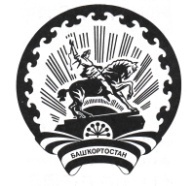 РЕСПУБЛИКА   БАШКОРТОСТАНСовет  сельского поселенияМаксим – Горьковский  сельсоветмуниципального района  Белебеевский район452014, с. ЦУП им. М, Горького, ул. Садовая, д.3         Тел. 2-08-98, факс: 2-08-98УТВЕРЖДЕНРешением Совета сельского поселения  Максим-Горьковский сельсовет муниципального района Белебеевский район Республики Башкортостан от  31.05.2016 г.  № 87